ENTRÉE : CHANGEZ VOS CŒURS  G162  Refrain : Changez vos cœurs, croyez à la Bonne Nouvelle !
Changez de vie, croyez que Dieu vous aime !1/ « Je ne viens pas pour condamner le monde : Je viens pour que le monde soit sauvé. » R/2/ « Je ne viens pas pour les biens portants ni pour les justes : Je viens pour les malades, les pécheurs. » R/4/ « Je suis le Bon Pasteur, dit Jésus : Je cherche la brebis égarée. » R/6/ «  Qui croit en moi a la Vie éternelle : Croyez en mes paroles et vous vivrez. » R/Ou :À LA SOURCE DES EAUX VIVES  GX 53-78Refrain : A la source des eaux vives conduis-nous, Berger divin ; 
Dis les mots qui font revivre, Ta parole est notre pain. 1 - Dans le désert où tu nous mènes,
Qui peut suivre, ô Jésus Christ ?
Es-tu celui qui se révèle, 
Quarante jours, quarante nuits ?
Pour notre marche vers la Terre, 
Baptise-nous dans ton Esprit. R/3 - Viens nous guérir de nos faiblesses
Et donne-nous de repartir ;
Nous connaîtrons le Dieu tendresse
Aux fruits d´amour qu'il fait mûrir.
Relève-nous, Justice appelle
Aux durs combats de ton Esprit. R/Première lecture : Livre de la Genèse (2, 7-9 ; 3, 1-7a)« Création et péché originel »Psaume 50 : Pitié, Seigneur, car nous avons péché.Pitié pour moi, mon Dieu, dans ton amour,
Selon ta grande miséricorde, efface mon péché.
Lave-moi tout entier de ma faute,
Purifie-moi de mon offense.Oui, je connais mon péché,
Ma faute est toujours devant moi.
Contre toi et toi seul, j’ai péché,
Ce qui est mal à tes yeux, je l’ai fait.Crée en moi un cœur pur, o mon Dieu,
Renouvelle et raffermis au fond de moi mon esprit.
Ne me chasse pas loin de ta face,
Ne me reprends pas ton Esprit saintRends-moi la joie d’être sauvé ;
Que l’esprit généreux me soutienne.
Seigneur, ouvre mes lèvres,
Et ma bouche annoncera ta louange.Deuxième lecture : Lettre de saint Paul Apôtre aux Romains (5, 12-19)« Là ou le péché s’est multiplié, la grâce a surabondé »ACCLAMATION DE L’ÉVANGILETa parole Seigneur, est vérité, et ta loi, délivrance.« L’homme ne vit pas seulement de pain, mais de toute parole venant de la bouche de Dieu. »Ta parole Seigneur, est vérité, et ta loi délivrance.Évangile de Jésus Christ selon saint Matthieu (4,1, 11)« Jésus jeûne quarante jours, puis est tenté »PRIÈRE DES FIDÈLES : Entends nos prières, entends nos voix. Entends nos prières monter vers toi !
COMMUNIONPour le dimanche (intervention de la chorale) : PAIN DE DIEU POUR NOTRE MARCHE GU 11-21Refrain / Pain de Dieu pour notre marche,  LOUANGE ET GLOIRE A TOI !Pain du peuple de la Pâques,LOUANGE ET GLOIRE A TOI ! Parole du Seigneur, cri dans nos déserts,PAROLE DU SEIGNEUR, DONNE UN CŒUR DE CHAIR. R/ (Bis)ou O PRENDS MON AMEÔ prends mon âme, prends-la, Seigneur,
Et que ta flamme brûle en mon cœur.
Que tout mon être vibre pour toi,
Sois seul mon maître, ô divin RoiRefrain/  Source de vie, de paix, d’amour.
Vers toi je crie la nuit, le jour.
Guide mon âme, sois mon soutien.
Remplis ma vie, toi mon seul bien.Du mal perfide, ô garde-moi,
Sois seul mon guide, chef de ma foi,
Quand la nuit voile tout à mes yeux,
Sois mon étoile, brille des cieux. R/Voici l’aurore d’un jour nouveau,
Le ciel se dore de feux plus beaux,
Jésus s’apprête, pourquoi gémir,
Levons nos têtes, il va venir. R/Saint carême à tous !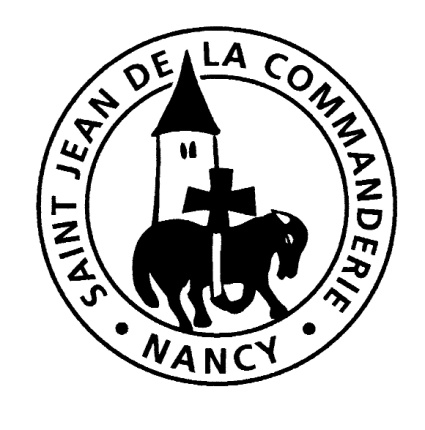 Samedi 4 et Dimanche 5 mars 2017Premier dimanche de Carême- AÉglise Saint-Léon IX